
Motion to Create the People of Colour Committee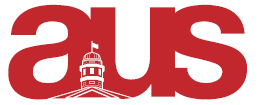 Whereas, AUS strives to create safe spaces for marginalized groups which includes, but is not limited to, people of colour;Whereas, numbers of people of colour have felt isolated while working with AUS;Whereas, consultation has been done with the equity commissioners;Be it resolved, AUS strike the People of Colour Committee with the bylaws attached in the appendix. Submitted by,Garima Karia, Arts Representative to SSMUMaria Thomas, President 